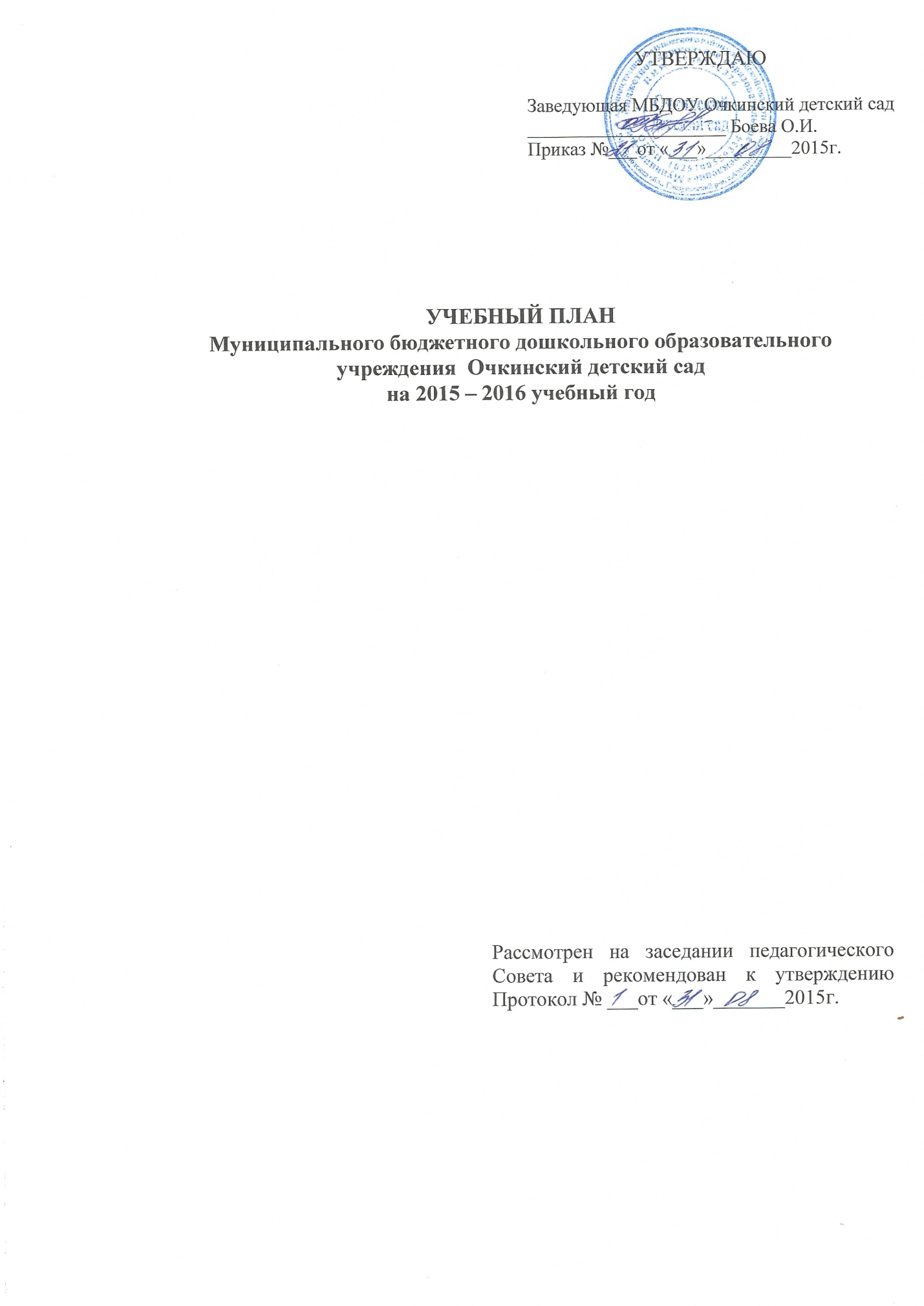 Пояснительная записка  Учебный план Муниципального бюджетного дошкольного образовательного учреждения  Очкинский детский сад составлен в соответствии с :1. Федеральным законом от 29.12.2012г. № 273 - ФЗ РФ «Об образовании в Российской Федерации».2. Федеральным государственным образовательным стандартом дошкольного образования (далее ФГОС ДО),(Приказ №1155 от 17октября 2013г).3. Санитарно –эпидемиологическими правилами и нормативами СанПиН 2.4.1.3049-13,«Санитарно –эпидемиологические  требования к устройству ,содержанию и организации режима работы в дошкольных организациях»,утверждёнными постановлением Главного государственного санитарного врача РФ от 15.05.2013г.№26.Учитывает основные положения:-инструктивно-методического письма Минобразования России от 14.03.2000г.№ 65\23-16 «О гигиенических требованиях к максимальной нагрузке на детей дошкольного возраста в организованных формах обучения»,- инструктивного письма Минобразования России от 02.06.1998г.№ 89\34-16 « О реализации права дошкольных образовательных учреждений на выбор программ и педагогических технологий»,- Устава ДОУ.  Учебный план (в части определения содержательного компонента образовательного процесса) составлен с учётом перспектив в обновлении содержания, зафиксированных в «Концепции дошкольного воспитания» и программе развития ДОУ, и является нормативным актом, устанавливающим перечень образовательных областей, объём учебного времени, отводимого на проведение образовательной деятельности.  Фундамент образовательного процесса составляет основная общеобразовательная программа дошкольного образования, разработанная и утверждённая в ДОУ в соответствии с требованиями ФГОС ДО.  Программа базируется на положениях примерной  общеобразовательной программы дошкольного образования «От рождения до школы»  под редакцией Н.Е. Вераксы, Т.С.Комаровой, М.В. Васильевой, дополнительную программу:  «Основы безопасности детей дошкольного возраста» под редакцией Р.Б. Стёркиной, О.А. Князевой, Н.Н. Авдеевой.  Организация образовательного процесса в ДОУ регламентируется учебным планом, годовым планом и расписанием непосредственно образовательной деятельности.В ДОУ функционирует одна разновозрастная группа – две подгруппы: средняя и старшая. Максимально допустимый объём недельной образовательной нагрузки, включая занятия по дополнительному образования для детей дошкольного возраста: - средняя подгруппа– 10 занятий; - старшая подгруппа– 13 занятий.Максимально допустимое количество занятий в 1-ой половине дня в  средней группе не превышает 2-х занятий, в старшей  группе – 3-х – 4-х занятий. Продолжительность занятий для детейсредней подгруппы (5-й год жизни) – не более 20 мин.;старшей подгруппы (6-й год жизни) – не более 25 мин.Занятия, требующие повышенной познавательной активности и умственного напряжения, проводятся в 1-ой половине дня.Для профилактики утомления данные занятия сочетаются с физкультурными и музыкальными.Перерывы между занятиями – не менее 10 минут.В середине занятия проводится физкультминутка.Занятия физкультурно-оздоровительного и эстетического цикла занимают не менее 50% общего времени занятий.В середине учебного года (январь) для воспитанников ДОУ организуются недельные каникулы. В дни каникул и в летний период учебные занятия не проводятся. В этот период организуются праздники, спортивные игры, экскурсии, целевые прогулки. Продолжительность прогулок увеличивается.Общественно- полезный труд детей старшей подгруппы  проводится в форме самообслуживания (организация дежурств по столовой, помощь в сервировке столов, помощь в подготовке к занятиям, уход за комнатными растениями и т.п.).Продолжительность общественно-полезного труда – не более 20 минут в день.                                                УЧЕБНЫЙ ПЛАНМБДОУ Очкинский детский сад Учебно-методический комплектТехнологии и пособия по образовательной области «Физическое развитие»Физическое воспитание в детском саду / Э.Я. Степанова. М.: Мозаика-Синтез, 2004Теория и методика физического воспитания и развития ребёнка / Э.Я. Степаненкова. М.: Academia, 2001/  Двигательная активность ребёнка в детском саду / М.А. Рунова, А.В. Бутилова. М.: Мозаика-Синтез, 2000Физкультурное и спортивно-игровое оборудование для дошкольных образовательных учреждений / Т.И. Осокина, Е.А, Тимофеева, М.А. Рунова. М.: Мозаика-Синтез, 2006Физическая культура – дошкольникам / Л.Д. Глазырина. М.: Владос, 2004. Физическая культура в младшей группе детского сада / Л.Д. Глазырина. М.: Владос, 2005.Физическая культура в средней группе детского сада / Л.Д. Глазырина. М.: Владос, 2005.Физическая культура в старшей группе детского сада / Л.Д. Глазырина. М.: Владос, 2005.Нетрадиционные занятия физкультурой в дошкольном образовательном учреждении / Н.С. Галицина. М.: Скрипторий, 2004.Тематические физкультурные занятия и праздники в дошкольном образовательном учреждении / А.П. Щербак М.: Владос, 1999. Физкультурные праздники в детском саду / В.Н. Шебеко, Н.Н. Ермак. М.: Просвещение, 2003.Подвижные игры и игровые упражнения для детей 5-7 лет / Л.И, Пензулаева. М.: Владос, 2002.     10.Букварь здоровья / Л.А. Баль, В.В.Ветрова. М.: Эксмо, 1995.11.Уроки Мойдодыра / Г.Зайцев. СПб.: Акцидент, 1997.12 .Уроки этикета / С.А. Носонкина. СПб.: Акцидент, 1996.13.Уроки здоровья / Под ред. С.М. Чечельницкой. Как воспитать здорового ребёнка / В. Г. Алямовская. М.: Линка-Пресс, 199314.Растём здоровым / В.А. Доскин, Л.Г. Голубева. М.: Просвещение, 2002     15.Основы безопасности детей дошкольного возраста / Н.А, Авдеева, О.Л.   Князева, Р.Б. Стеркина. М.: Просвещение, 2007.     16.Безопасность: Учебное пособие по основам безопасности жизнедеятельности детей старшего дошкольного возраста / Н.Н. Авдеева, О.Л. Князева, Р.Б. Стеркина. М.: ООО Издательство АСТ-ЛТД», 1998.     17.Безопасность на улицах и дорогах: Методическое пособие для работы с детьми старшего дошкольного возраста / Н.Н. Авдеева, О.Л. Князева, Р.Б. Стеркина, М.Д. Маханева. М.: ООО «Издательство АСТ- ЛТД», 1997.     18.Стеркина Р.Б. Основы безопасности детей дошкольного возраста. М.: Просвещение, 2000.19.Твоя безопасность: Как себя вести дома и на улице. Для среднего и старшего возраста: Книга для дошкольников, воспитателей детского сада и родителей. / К.Ю. Белая, В.Н. Зимонина, Л.А. Кондрыкинская и др. М.: Просвещение, 2005.20.Шорыгина Т.А. Осторожные сказки: Безопасность для малышей. М.: Книголюб, 2004.21.Шорыгина Т.А. Правила пожарной безопасности детей 5-8 лет. М.: Сфера, 2005Технологии и пособия по образовательной области «Социально –коммуникативное развитие»Альтшуллер Г.С. Система ТРИЗ.Бондаренко А. К. Дидактические игры в детском саду. М.: Просвещение, 1991.Смирнова Е.О., Богуславская З.М. Развивающие игры для детей. М.: Просвещение, 1991.Михайленко И.Я., Короткова Н.А. Игра с правилами в дошкольном возрасте. М.: Сфера, 2008Михайленко И.Я., Короткова Н.А. Как играть с ребёнком? М.: Сфера, 2008.Буре Р.  Основные положения программы воспитания гуманных чувств и отношений у дошкольников. Дошкольное образование: история, традиции, проблемы и перспективы развития. Сборник научных трудов. М., 1997.Буре Р., Островская Л. Воспитатель и дети. М., 1979.Козлова С.А. «Я – человек». Программа социального развития ребёнка. М.: Школьная Пресса, 2003.Кондрыкинская Л.А. Занятия по патриотическому воспитанию в детском саду. М.: ТЦ «Сфера», 2010. Артамонова Е.П. Предметно-пространственная сфера: её роль в развитии личности. // Дошкольное воспитание, 1995, № 4 Михайлова З. Игровые задачи для дошкольников. СПб., 1996. Николаева С. Место игры в экологическом воспитании. М., 1996. Новосёлова С. Развивающая предметная среда. Методические рекомендации. М.: Центр инноваций в педагогике, 1995.    14.Трудовое воспитание в детском саду. Программа и методические рекомендации для работы с детьми 2-7 лет / Т.С. Комарова, Л.В. Куцакова, Л.Ю. Павлова. М.: Мозаика-Синтез, 2005.15 .Дошкольник и рукотворный мир. Педтехнология / М.В. Крулехт. СПб.: Детство-Пресс, 2003.16.Занятия с дошкольниками по конструированию и ручному труду. Авторская программа / Л.В. Куцакова. М.: Совершенство, 1999.17.Программа «Юный эколог» / С.Н. Николаева // В кН.: Юный эколог: Программа и условия её реализации в дошкольном учреждении. М., 1998.18.Воспитание дошкольника в труде / Под ред. В.Г. Нечаевой. М.: Просвещение, 1974, 1980, 1983.19.Нравственно-трудовое воспитание ребёнка-дошкольника. Пособие для педагогов. / Л.В. Куцакова. М.: Владос, 2003.20. Трудовое воспитание детей. Учебное пособие. / В.И. Логинова. Ленинград, 1974.21. Конструирование и ручной труд в детском саду. Пособие для воспитателей / Л.В. Куцакова. М.: Просвещение, 1990.Технологии и пособия по образовательной области «речевое развитие»Арушанова А.Г. Речь и речевое общение детей: Книга для воспитателей детского сада. М.: Мозаика-Синтез, 1999.Бондаренко А.К. Дидактические игры в детском саду. М.: Просвещение, 1985.Занятия по развитию речи в детском саду / Под ред. О.С. Ушаковой. М., 1993.Максаков А.И. Воспитание звуковой культуры речи у детей дошкольного возраста. М., 1987.Максаков А.И., Тумакова Г.А. Учите, играя. М.: Просвещение, 1983.Придумай слово / Речевые игры, упражнения, ситуации, сценарии / Под ред. О.С. Ушаковой. Самара, 1994.Тумакова Г.А. Ознакомление дошкольников со звучащим словом. М.: Просвещение, 1991.    8.Программа «Детский сад – дом радости» / Н.А. Крылова, В.Т. Иванова, Пермь, 1990; 1991.9.Гриценко З. «Пришли мне чтения доброго…»: Методические рекомендации по детской литературе для работающих с детьми 4-6 лет. М., 1997.10.Гурович Л., Береговая Л., Логинова В. Ребёнок и книга. СПб., 1996.      11.Крылова Н., Иванова В. Несколько советов педагогу // ошкольное воспитание, 1994, № 6     12.Ушакова О.С. Знакомим дошкольников с литературой. М.: Сфера, 1998.     13.Ушакова О.С. Знакомим дошкольников 3-5 лет с литературой. М., 2010.     14. Ушакова О.С. Знакомим дошкольников 5-7 лет с литературой. М., 2010.    15 .Ушакова О.С. Знакомим дошкольников с литературой. М.: Сфера, 1998.Технологии и пособия по образовательной области «Художественно – эстетическое развитие»Пантелеева Л.В. Музей и дети.Казакова Т.Г. Рисуем натюрморт (5-8 лет); Цветные пейзажи (3-8 лет).Копцева Т.А. Природа и художник. М.: Сфера, 2001.Курочкина Н.А, Знакомим с натюрмортом; Детям о книжной графике; Знакомство с пейзажной живописью. СПб.: Детство-Пресс, 2003.Лыкова И.А. Программа художественного воспитания, обучения и развития детей 2-7 лет «Цветные ладошки». М.: Карапуз –Дидактика, 2007.Пантелеева Л.В. Рисуем портрет (5-9 лет).Программа эстетического воспитания детей 2-7 лет «Красота. Радость. Творчество» / Комарова Т.С., Антонова А.В., Зацепина М.Б. М., 2002.Швайко Г.С. Занятия по изобразительной деятельности в детском саду ( средняя, старшая группы). М.: Владос, 2001.Грибовская А.А. Детям о народном искусстве.Грибовская А.А. Аппликация в детском саду (в двух частях)Грибовская А.А. Дошкольникам о графике, живописи, архитектуре и скульптуре. М.: МИПКРО, 2001.Григорьева Г.Г. Изобразительная деятельность дошкольников. М.: Академия, 1997.Григорьева Г.Г. Игровые приемы в обучении дошкольников изобразительной деятельности. М.: Просвещение, 1995.Доронова Т.Н. Дошкольникам об искусстве. М.:, 2002.Казакова Т.Г. Занятия с дошкольниками по изобразительной деятельности: Книга для воспитателей детского сада и родителей. 2-е изд. дораб. М.: Просвещение, 1996.Казакова Т.Г. Изобразительная деятельность младших дошкольников: Пособие для воспитателя, М.: Просвещение, 1980.Казакова Т.Г Развивайте у дошкольников творчество (Конспекты занятий рисованием, лепкой, аппликацией): Пособие для воспитателей детского сада. М.: Просвещение, 1991. Комарова Т.С. Занятие по изобразительной деятельности в детском саду: Книга для воспитателя детского сада. 3-е изд., перераб и доп. М.: Просвещение, 1991.Комарова Т.С., Размыслова А.В. Цвет в детском изобразительном творчестве. М.: Пед. Общество России, 2002.Лыкова И.А. Изобразительна деятельность: планирование, конспекты занятий, методические рекомендации (младшая, средняя, старшая, подготовительная группы). М.: Карапуз-Дидактика, 2006.Лыкова И.А. Изобразительное творчество в детском саду. Занятия в изостудии. М.: Карапуз-Дидактика, 2007. Лыкова И.А. Художественный труд в детском саду: 4-7 лет. М.: Карапуз-Дидактика, 2006.Маслова Т.М. Развитие эмоциональной сферы дошкольников с помощью шедевров мировой живописи. СПб.: Детство-Пресс, 2007.Серия «Искусство – детям!» в издательстве «Мозаика-Синтез»25. Ветлугина Н.А. Музыкальное воспитание в детском саду. М.: Просвещение, 1981.26. Дзержинская И.Л. Музыкальное воспитание младших дошкольников: Пособие для воспитателя и музруководителя детского сада (из опыта работы). М.: Просвещение, 1985.27. Коренева Т.Ф. Музыкально-ритмические движения для детей дошкольного и младшего школьного возраста. В двух частях. Учебно-методическое пособие. Воспитание и дополнительное образование детей. М.: Владос, 2001.28. Куцакова Л.В., Мерзлякова С.И. Воспитание ребёнка-дошкольника развитого, образованного, самостоятельного, инициативного, неповторимого, культурного, активно-творческого: В мире прекрасного: Программно-методическое пособие. М.:Владос, 2004.Петрова В.А,29. Музыка – малышам. М.: Мозаика-Синтез, 2001.Праслова Г.А. Теория и методика музыкального образования детей дошкольного возраста: Учебник для студентов высших педагогических учебных заведений. СПб.: ДЕТСТВО-ПРЕСС, 2005.30. Тарасова К.В., Рубан Т.Г. Дети слушают музыку: Методические рекомендации к занятиям с дошкольниками по слушанию музыки. М.: Мозаика-Синтез, 200131. Фольклор – музыка – театр: Программы и конспекты занятий для педагогов дополнительного образования, работающих с дошкольниками: Программно-методическое пособие / Под ред. С.И. Мерзляковой. М.:Владос, 2003.32.Трубникова М.А. Играем в оркестре по слуху. М.: Центр «Гармония»,1994.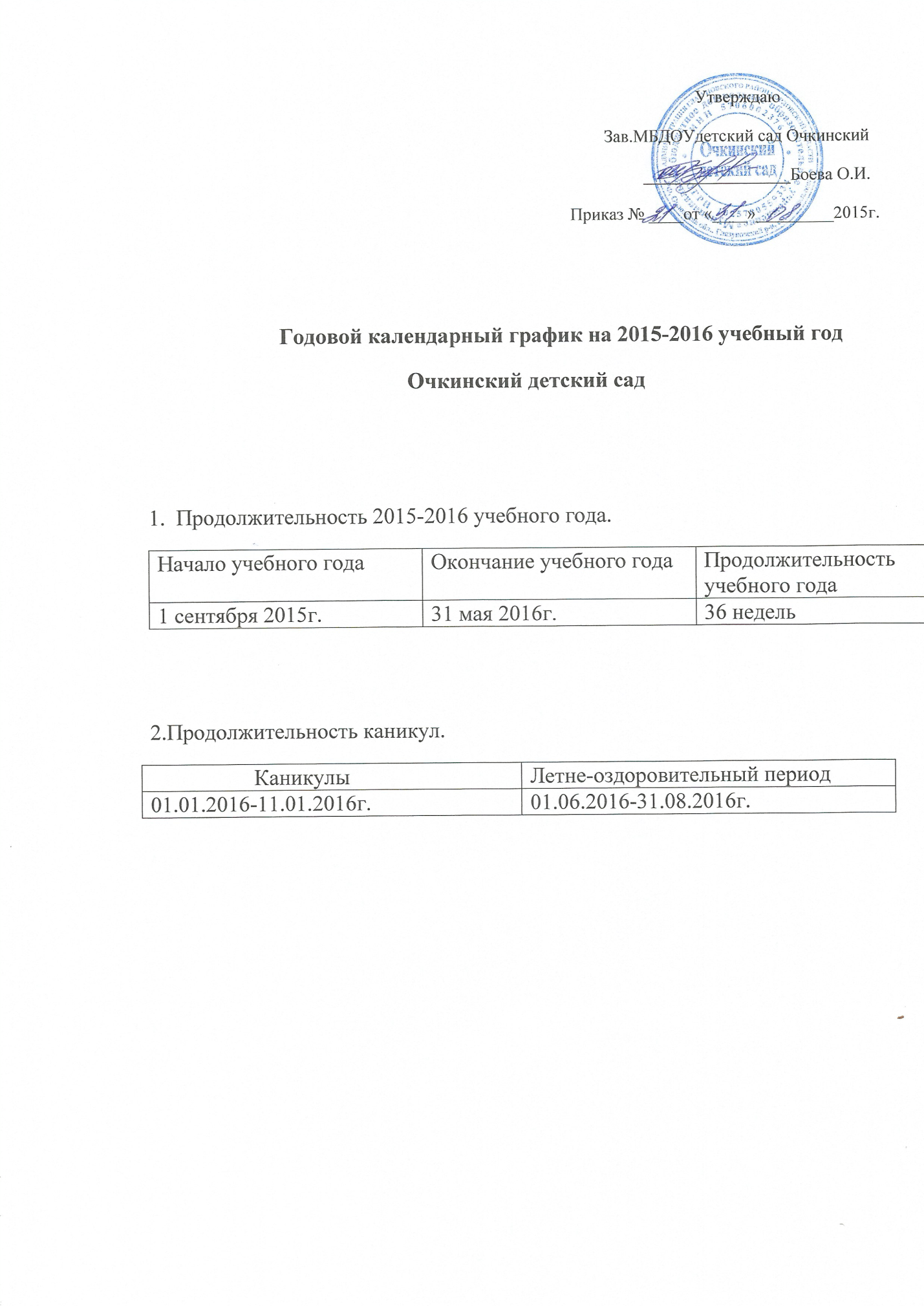 1.Виды организованной деятельностиВиды организованной деятельностиКоличество занятийКоличество занятийКоличество занятийКоличество занятий1.Виды организованной деятельностиВиды организованной деятельностиСред. гр.Старш. гр.1.1.Федеральный компонентФедеральный компонент1.1.1.Познавательное развитие Познавательно -исследовательская и продуктивная (конструктивная) деятельность. 111.1.1.Познавательное развитие Формирование целостной картины мира11.1.1.Познавательное развитие Формирование элементарный математических представлений111.1.2.Речевое развитиеЧтение художественной литературы. Экология .Речевое развитиеЧтение художественной литературы. Экология .0.50.5111.1.3.Художественно-эстетическое развитиеРисование121.1.3.Художественно-эстетическое развитиеЛепка0,50,51.1.3.Художественно-эстетическое развитиеАппликация0,50,51.1.4.МузыкаМузыка221.1.5.Физическая культураФизическая культура331.2.Национально-региональный компонент Национально-региональный компонент 1.2.1.ЭкологияЭкология2.Вариативная часть (модульная) реализуется через (индивидуаль-ную и подгрупповую работу с детьми) и проводится в свободное времяВариативная часть (модульная) реализуется через (индивидуаль-ную и подгрупповую работу с детьми) и проводится в свободное времяИтого:Итого:1013